Midterm Study Guide - Bowman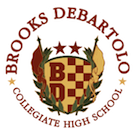 Writing IIn addition to writing a timed essay, please be prepared to define, identify, and/or apply the following:Parts of SpeechRhetorical Devices/Creative Writing StrategiesRhetorical AppealsThesis Statements/ClaimsThesis RemindersElements of VoiceRADaR StrategiesSubject Verb AgreementSubject Pronoun Agreement Ambiguous PronounsFragments and Run-on SentencesSimple, Compound, Complex, and Compound-Complex SentencesAttention-Getters & Zingers (Introductions & Conclusions)Signal Phrases & CitationsSupporting and Developing EvidenceTwo-chunk ParagraphsOutlinesSchedule:			Daily Schedule:				Exam 1: 7:45-9:45				Lunch in HR: 9:50-10:40			Exam 2: 10:45-12:45				Dismissal: 12:50				*Study guide is subject to change.Tues, Jan. 13Wed., Jan. 14Thurs., Jan 15Fri., Jan. 16Exam 1Block 5Block 2Block 6Block 1Exam 2Block 8Block 3Block 7Block 4